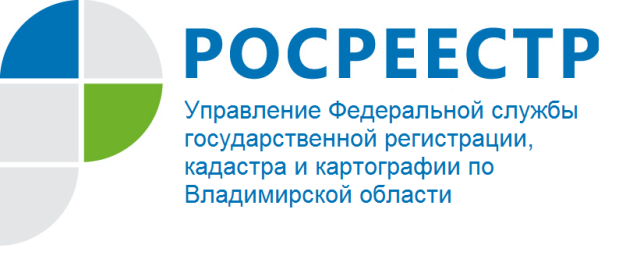 ПРЕСС-РЕЛИЗНадо ли спешить с межеванием?С 1 января 2017 года отношения, возникающие в связи с осуществлением государственного кадастрового учета недвижимости и государственной регистрации прав на недвижимость, являются предметом регулирования Федерального закона от 13 июля 2015 года № 218-ФЗ «О государственной регистрации недвижимости» (далее – Закон о регистрации).Ни указанным законом, ни иными нормативно-правовыми актами не установлена обязанность правообладателей земельных участков обеспечить до определенной даты уточнение местоположения границ земельных участков (провести так называемое «межевание») и внесение таких сведений в Единый государственный реестр недвижимости (ЕГРН). В связи с этим данные процедуры осуществляются по усмотрению правообладателей таких земельных участков, и сроками не ограничиваются.При этом государственная регистрация прав на земельный участок, совершенная по правилам ранее действовавшего законодательства, в том числе при отсутствии в отношении такого земельного участка сведений о координатах характерных точек границ, признается юридически действительной.Кроме того, Законом о регистрации не предусмотрены основания для приостановления государственной регистрации прав на земельные участки в связи с отсутствием в ЕГРН сведений о координатах характерных точек их границ (в связи с отсутствием «межевания»). Действующее законодательство также не содержит ограничения на совершение сделок с земельными участками, сведения о которых содержатся в ЕГРН, но границы которых не установлены в соответствии с требованиями земельного законодательства, а также какие-либо сроки, в течение которых такие границы должны быть установлены.Вместе с тем, в процессе землепользования могут возникнуть различные споры между собственниками, в том числе с соседями или с органами публичной власти. В связи с этим Управление Росреестр по Владимирской области советует правообладателям земельных участков, не имеющих точных границ, рассмотреть возможность проведения межевания во избежание возможных конфликтов. Заместитель начальника отдела регистрации объектов недвижимости нежилого назначения Управления Росреестра по Владимирской области                                                     О.В. Аликебедова